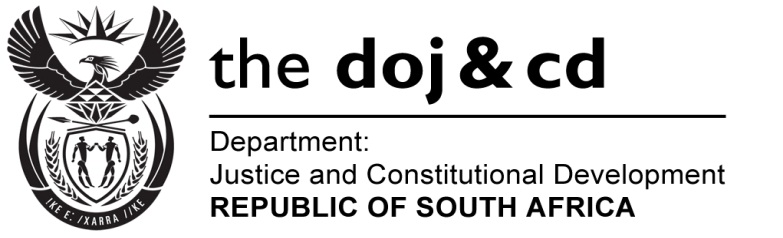 NATIONAL ASSEMBLYPARLIAMENTARY QUESTION NO: 867DATE OF QUESTION: 31MARCH 2017DATE OF SUBMISSION: 18 APRIL 2017Mrs. K. Jooste (DA) to ask the Minister of Justice and Correctional Services:Whether, with reference to his reply to question 203 on 14 March 2017, case number 2016/37284 has been brought before the courts; if not, on what date is the case expected to be heard; if so, (a) what was the outcome of the court case and (b) will he provide Mrs K Jooste with a copy of the court judgment?																NW933EREPLY:The matter was enrolled in the Motion roll and heard on the 28 March 2017.The draft order filed by the applicant and agreed to by all parties, was granted by the judge and was made an order of court. There is no judgement handed down in the matter. The order of the court was issued by the judge and provided to the parties on the 28 March 2017. Whether (a) Ms Nomgcobo 